RAISIN CROP HANDLERS’ REPORTRAISIN CROP HANDLERS’ REPORTRAISIN CROP HANDLERS’ REPORTRAISIN CROP HANDLERS’ REPORTRAISIN CROP HANDLERS’ REPORTRAISIN CROP HANDLERS’ REPORTRAISIN CROP HANDLERS’ REPORTRAISIN CROP HANDLERS’ REPORTRAISIN CROP HANDLERS’ REPORTOMB No. 0535-0039  Approval Expires: 8/31/2019Project Code: 752   QID: 163871   SMetaKey: 3871OMB No. 0535-0039  Approval Expires: 8/31/2019Project Code: 752   QID: 163871   SMetaKey: 3871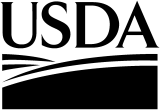 United StatesDepartment ofAgriculture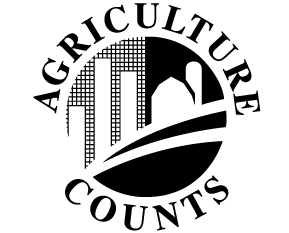 NATIONALAGRICULTURALSTATISTICSSERVICE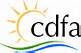 California Department of Food and AgricultureUSDA/NASS - California Pacific Region 650 Capitol Mall, #6-100
Sacramento, CA 95814  Phone:  1-800-851-1127   Fax:  1-855-270-2722  Email:  NASSRFOPCR@nass.usda.gov   USDA/NASS - California Pacific Region 650 Capitol Mall, #6-100
Sacramento, CA 95814  Phone:  1-800-851-1127   Fax:  1-855-270-2722  Email:  NASSRFOPCR@nass.usda.gov   USDA/NASS - California Pacific Region 650 Capitol Mall, #6-100
Sacramento, CA 95814  Phone:  1-800-851-1127   Fax:  1-855-270-2722  Email:  NASSRFOPCR@nass.usda.gov   USDA/NASS - California Pacific Region 650 Capitol Mall, #6-100
Sacramento, CA 95814  Phone:  1-800-851-1127   Fax:  1-855-270-2722  Email:  NASSRFOPCR@nass.usda.gov   USDA/NASS - California Pacific Region 650 Capitol Mall, #6-100
Sacramento, CA 95814  Phone:  1-800-851-1127   Fax:  1-855-270-2722  Email:  NASSRFOPCR@nass.usda.gov   USDA/NASS - California Pacific Region 650 Capitol Mall, #6-100
Sacramento, CA 95814  Phone:  1-800-851-1127   Fax:  1-855-270-2722  Email:  NASSRFOPCR@nass.usda.gov   Please make corrections to name, address and ZIP Code, if necessaryPlease make corrections to name, address and ZIP Code, if necessaryPlease make corrections to name, address and ZIP Code, if necessaryPlease make corrections to name, address and ZIP Code, if necessaryPlease make corrections to name, address and ZIP Code, if necessaryPlease make corrections to name, address and ZIP Code, if necessaryPlease make corrections to name, address and ZIP Code, if necessaryPlease make corrections to name, address and ZIP Code, if necessaryPlease make corrections to name, address and ZIP Code, if necessaryThe information you provide will be used for statistical purposes only. In accordance with the Confidential Information Protection provisions of Title V, Subtitle A, Public Law 107–347 and other applicable Federal laws, your responses will be kept confidential and will not be disclosed in identifiable form to anyone other than employees or agents. By law, every employee and agent has taken an oath and is subject to a jail term, a fine, or both if he or she willfully discloses ANY identifiable information about you or your operation.According to the Paperwork Reduction Act of 1995, an agency may not conduct or sponsor, and a person is not required to respond to, a collection of information unless it displays a valid OMB control number. The valid OMB number is 0535-0039.  The time required to complete this information collection is estimated to average 20 minutes per response, including the time for reviewing instructions, searching existing data sources, gathering and maintaining the data needed, and completing and reviewing the collection of information. The information you provide will be used for statistical purposes only. In accordance with the Confidential Information Protection provisions of Title V, Subtitle A, Public Law 107–347 and other applicable Federal laws, your responses will be kept confidential and will not be disclosed in identifiable form to anyone other than employees or agents. By law, every employee and agent has taken an oath and is subject to a jail term, a fine, or both if he or she willfully discloses ANY identifiable information about you or your operation.According to the Paperwork Reduction Act of 1995, an agency may not conduct or sponsor, and a person is not required to respond to, a collection of information unless it displays a valid OMB control number. The valid OMB number is 0535-0039.  The time required to complete this information collection is estimated to average 20 minutes per response, including the time for reviewing instructions, searching existing data sources, gathering and maintaining the data needed, and completing and reviewing the collection of information. The information you provide will be used for statistical purposes only. In accordance with the Confidential Information Protection provisions of Title V, Subtitle A, Public Law 107–347 and other applicable Federal laws, your responses will be kept confidential and will not be disclosed in identifiable form to anyone other than employees or agents. By law, every employee and agent has taken an oath and is subject to a jail term, a fine, or both if he or she willfully discloses ANY identifiable information about you or your operation.According to the Paperwork Reduction Act of 1995, an agency may not conduct or sponsor, and a person is not required to respond to, a collection of information unless it displays a valid OMB control number. The valid OMB number is 0535-0039.  The time required to complete this information collection is estimated to average 20 minutes per response, including the time for reviewing instructions, searching existing data sources, gathering and maintaining the data needed, and completing and reviewing the collection of information. The information you provide will be used for statistical purposes only. In accordance with the Confidential Information Protection provisions of Title V, Subtitle A, Public Law 107–347 and other applicable Federal laws, your responses will be kept confidential and will not be disclosed in identifiable form to anyone other than employees or agents. By law, every employee and agent has taken an oath and is subject to a jail term, a fine, or both if he or she willfully discloses ANY identifiable information about you or your operation.According to the Paperwork Reduction Act of 1995, an agency may not conduct or sponsor, and a person is not required to respond to, a collection of information unless it displays a valid OMB control number. The valid OMB number is 0535-0039.  The time required to complete this information collection is estimated to average 20 minutes per response, including the time for reviewing instructions, searching existing data sources, gathering and maintaining the data needed, and completing and reviewing the collection of information. The information you provide will be used for statistical purposes only. In accordance with the Confidential Information Protection provisions of Title V, Subtitle A, Public Law 107–347 and other applicable Federal laws, your responses will be kept confidential and will not be disclosed in identifiable form to anyone other than employees or agents. By law, every employee and agent has taken an oath and is subject to a jail term, a fine, or both if he or she willfully discloses ANY identifiable information about you or your operation.According to the Paperwork Reduction Act of 1995, an agency may not conduct or sponsor, and a person is not required to respond to, a collection of information unless it displays a valid OMB control number. The valid OMB number is 0535-0039.  The time required to complete this information collection is estimated to average 20 minutes per response, including the time for reviewing instructions, searching existing data sources, gathering and maintaining the data needed, and completing and reviewing the collection of information. The information you provide will be used for statistical purposes only. In accordance with the Confidential Information Protection provisions of Title V, Subtitle A, Public Law 107–347 and other applicable Federal laws, your responses will be kept confidential and will not be disclosed in identifiable form to anyone other than employees or agents. By law, every employee and agent has taken an oath and is subject to a jail term, a fine, or both if he or she willfully discloses ANY identifiable information about you or your operation.According to the Paperwork Reduction Act of 1995, an agency may not conduct or sponsor, and a person is not required to respond to, a collection of information unless it displays a valid OMB control number. The valid OMB number is 0535-0039.  The time required to complete this information collection is estimated to average 20 minutes per response, including the time for reviewing instructions, searching existing data sources, gathering and maintaining the data needed, and completing and reviewing the collection of information. The information you provide will be used for statistical purposes only. In accordance with the Confidential Information Protection provisions of Title V, Subtitle A, Public Law 107–347 and other applicable Federal laws, your responses will be kept confidential and will not be disclosed in identifiable form to anyone other than employees or agents. By law, every employee and agent has taken an oath and is subject to a jail term, a fine, or both if he or she willfully discloses ANY identifiable information about you or your operation.According to the Paperwork Reduction Act of 1995, an agency may not conduct or sponsor, and a person is not required to respond to, a collection of information unless it displays a valid OMB control number. The valid OMB number is 0535-0039.  The time required to complete this information collection is estimated to average 20 minutes per response, including the time for reviewing instructions, searching existing data sources, gathering and maintaining the data needed, and completing and reviewing the collection of information. The information you provide will be used for statistical purposes only. In accordance with the Confidential Information Protection provisions of Title V, Subtitle A, Public Law 107–347 and other applicable Federal laws, your responses will be kept confidential and will not be disclosed in identifiable form to anyone other than employees or agents. By law, every employee and agent has taken an oath and is subject to a jail term, a fine, or both if he or she willfully discloses ANY identifiable information about you or your operation.According to the Paperwork Reduction Act of 1995, an agency may not conduct or sponsor, and a person is not required to respond to, a collection of information unless it displays a valid OMB control number. The valid OMB number is 0535-0039.  The time required to complete this information collection is estimated to average 20 minutes per response, including the time for reviewing instructions, searching existing data sources, gathering and maintaining the data needed, and completing and reviewing the collection of information. The information you provide will be used for statistical purposes only. In accordance with the Confidential Information Protection provisions of Title V, Subtitle A, Public Law 107–347 and other applicable Federal laws, your responses will be kept confidential and will not be disclosed in identifiable form to anyone other than employees or agents. By law, every employee and agent has taken an oath and is subject to a jail term, a fine, or both if he or she willfully discloses ANY identifiable information about you or your operation.According to the Paperwork Reduction Act of 1995, an agency may not conduct or sponsor, and a person is not required to respond to, a collection of information unless it displays a valid OMB control number. The valid OMB number is 0535-0039.  The time required to complete this information collection is estimated to average 20 minutes per response, including the time for reviewing instructions, searching existing data sources, gathering and maintaining the data needed, and completing and reviewing the collection of information. RAISIN HANDLERS' REPORT INSTRUCTIONSRAISIN HANDLERS' REPORT INSTRUCTIONSThis report is required by Sections 55601.7 and 55601.8 of the California Food and Agriculture Code and must be returned by September 6, 2016 to the California Department of Food and Agriculture, 650 Capitol Mall, Suite 6-100, P.O. Box 942871, Sacramento, CA 94271-0001. lnclude all transactions involving the 2016 crop marketing season. Report information in the appropriate section.This report is required by Sections 55601.7 and 55601.8 of the California Food and Agriculture Code and must be returned by September 6, 2016 to the California Department of Food and Agriculture, 650 Capitol Mall, Suite 6-100, P.O. Box 942871, Sacramento, CA 94271-0001. lnclude all transactions involving the 2016 crop marketing season. Report information in the appropriate section.PLEASE READ THE FOLLOWING INSTRUCTIONS BEFORE COMPLETING THE QUESTIONNAIRE 
ON THE BACK OF THIS PAGE.PLEASE READ THE FOLLOWING INSTRUCTIONS BEFORE COMPLETING THE QUESTIONNAIRE 
ON THE BACK OF THIS PAGE.VarietyThe nine raisin varieties identified below are to be reported separately in the spaces provided. These varieties are those used by the Raisin Administrative Committee. Reserve Tonnage - Raisins purchased from the Raisin Administrative Committee are NOT to be included in this report. Only free tonnage raisins are to be included in this report.SECTION ISECTION IColumn 1Total Free Tonnage Produced by Handler:  For the 2016 crop, report the total free tons produced by you, the handler. DO NOT include raisins purchased from other handlers or other processors. If a dehydrator operator grew or purchased fresh grapes and dehydrated them, he/she is considered the producer of raisins. lf he/she carries out the functions of a handler as defined by the Raisin Administrative Committee, he/she will also be considered the handler.* If a separate legal entity owned by the handler was responsible for the natural or dehydrator produced raisins, the handler is not the producer of raisins. In this case, report tonnage under column (2) - Quantity Purchased From Producers; the separate legal entity is considered the producer. Reporting in this manner, assumes that a market price was established for the raisins produced by the separate legal entity.SECTION II, FINALIZED PURCHASESSECTION II, FINALIZED PURCHASESColumn 2Free Tonnage Purchased from Producers: Report the total tons, purchased from producers, for which all pricing is finalized. DO NOT include raisins produced by you, the handler; purchased from other handlers; or tonnage for which pricing is not finalized.Column 3Final Weighted Average Price (including Bonuses and Allowances) In column (3), report the final weighted average price of all raisins purchased. Report the price separately by variety, rounded to the nearest dollar per ton. Be sure to include all Bonuses and Allowances. For the prices to be considered finalized, all payments should have been paid to the producers for the 2016 crop by August 31, 2017.(OVER)(OVER)SECTION III, NON FINALIZED PURCHASESSECTION III, NON FINALIZED PURCHASESColumn 4Free Tonnage Purchased from Producers: Report the total tons, purchased from producers, for which all pricing is NOT finalized. This covers all tonnage purchased from producers not reported in column (2). 
DO NOT include raisins produced by you (the handler) or purchased from other handlers. Column 5Estimated Final Weighted Average Price (including Bonuses and Allowances): Report your "good faith" estimate of the weighted average price for all raisins purchased in column (4). Report the price separately by variety rounded to the nearest dollar per ton. Be sure to include all Bonuses and Allowances. If not all payments have been sent to the producers for the 2016 crop by August 31, 2017, report these purchases as non-finalized.RAISIN HANDLERS’ REPORT OF FREE TONNAGE “MEETING INSPECTION” /1 FOR 2016 CROP YEARRAISIN HANDLERS’ REPORT OF FREE TONNAGE “MEETING INSPECTION” /1 FOR 2016 CROP YEARRAISIN HANDLERS’ REPORT OF FREE TONNAGE “MEETING INSPECTION” /1 FOR 2016 CROP YEARRAISIN HANDLERS’ REPORT OF FREE TONNAGE “MEETING INSPECTION” /1 FOR 2016 CROP YEARRAISIN HANDLERS’ REPORT OF FREE TONNAGE “MEETING INSPECTION” /1 FOR 2016 CROP YEARRAISIN HANDLERS’ REPORT OF FREE TONNAGE “MEETING INSPECTION” /1 FOR 2016 CROP YEARRAISIN HANDLERS’ REPORT OF FREE TONNAGE “MEETING INSPECTION” /1 FOR 2016 CROP YEARVarietySECTION ISECTION ISECTION IISECTION IISECTION IIISECTION IIIVarietyTotal FreeTonnageProducedby Handler *Total FreeTonnageProducedby Handler *FINALIZED PURCHASESFINALIZED PURCHASESNON-FINALIZED PURCHASESNON-FINALIZED PURCHASESVarietyTotal FreeTonnageProducedby Handler *Total FreeTonnageProducedby Handler *Free Tonnage Purchased from ProducersFinal Weighted Average Price (including bonuses and allowances)Free Tonnage Purchased from ProducersEstimated Final Weighted Average Price (including bonuses and allowances)Variety(1)(2)(2)(3)(4)(5)VarietyTonsTonsTonsDollars/TonTonsDollars/TonNatural SeedlessDipped SeedlessOleate SeedlessGolden SeedlessZante CurrantsSultanasMuscatMonukkaOther SeedlessTOTAL1/  Free tonnage as reported to the Raisin Administrative Committee.1/  Free tonnage as reported to the Raisin Administrative Committee.1/  Free tonnage as reported to the Raisin Administrative Committee.1/  Free tonnage as reported to the Raisin Administrative Committee.1/  Free tonnage as reported to the Raisin Administrative Committee.1/  Free tonnage as reported to the Raisin Administrative Committee.1/  Free tonnage as reported to the Raisin Administrative Committee.Signature of Person Reporting: ________________________________________________________Signature of Person Reporting: ________________________________________________________Signature of Person Reporting: ________________________________________________________Signature of Person Reporting: ________________________________________________________Signature of Person Reporting: ________________________________________________________Please print Name and Title: __________________________________________________________Please print Name and Title: __________________________________________________________Please print Name and Title: __________________________________________________________Please print Name and Title: __________________________________________________________Please print Name and Title: __________________________________________________________E-mail: __________________________E-mail: __________________________Fax: ______________________Cell Phone: __________________Cell Phone: __________________Cell Phone: __________________Any processor who fails to submit this report, as prescribed, may be subject to a monetary penalty for each day the report is late.Any processor who fails to submit this report, as prescribed, may be subject to a monetary penalty for each day the report is late.Any processor who fails to submit this report, as prescribed, may be subject to a monetary penalty for each day the report is late.Respondent Name: ________________________________________Respondent Name: ________________________________________Respondent Name: ________________________________________Respondent Name: ________________________________________Respondent Name: ________________________________________Respondent Name: ________________________________________99119911991199119910		MM		DD		YY9910		MM		DD		YY9910		MM		DD		YY9910		MM		DD		YY9910		MM		DD		YYRespondent Name: ________________________________________Respondent Name: ________________________________________Respondent Name: ________________________________________Respondent Name: ________________________________________Respondent Name: ________________________________________Respondent Name: ________________________________________Phone: _____________________Phone: _____________________Phone: _____________________Phone: _____________________Date:	__ __      __ __       __ __Date:	__ __      __ __       __ __Date:	__ __      __ __       __ __Date:	__ __      __ __       __ __Date:	__ __      __ __       __ __This completes the survey. Thank you for your help.This completes the survey. Thank you for your help.This completes the survey. Thank you for your help.This completes the survey. Thank you for your help.This completes the survey. Thank you for your help.This completes the survey. Thank you for your help.This completes the survey. Thank you for your help.This completes the survey. Thank you for your help.This completes the survey. Thank you for your help.This completes the survey. Thank you for your help.This completes the survey. Thank you for your help.This completes the survey. Thank you for your help.This completes the survey. Thank you for your help.This completes the survey. Thank you for your help.This completes the survey. Thank you for your help.ResponseResponseRespondentRespondentModeModeEnum.Enum.Eval.ChangeOffice Use for POIDOffice Use for POIDOffice Use for POIDOffice Use for POIDOffice Use for POID1-Comp2-R3-Inac4-Office Hold5-R – Est6-Inac – Est7-Off Hold – Est99011-Op/Mgr2-Sp3-Acct/Bkpr4-Partner9-Oth99021-Mail2-Tel3-Face-to-Face4-CATI5-Web6-e-mail7-Fax8-CAPI19-Other990399989998990099859989__  __  __  -  __  __  __  -  __  __  __9989__  __  __  -  __  __  __  -  __  __  __9989__  __  __  -  __  __  __  -  __  __  __9989__  __  __  -  __  __  __  -  __  __  __9989__  __  __  -  __  __  __  -  __  __  __1-Comp2-R3-Inac4-Office Hold5-R – Est6-Inac – Est7-Off Hold – Est99011-Op/Mgr2-Sp3-Acct/Bkpr4-Partner9-Oth99021-Mail2-Tel3-Face-to-Face4-CATI5-Web6-e-mail7-Fax8-CAPI19-Other99039998999899009985Optional UseOptional UseOptional UseOptional UseOptional Use1-Comp2-R3-Inac4-Office Hold5-R – Est6-Inac – Est7-Off Hold – Est99011-Op/Mgr2-Sp3-Acct/Bkpr4-Partner9-Oth99021-Mail2-Tel3-Face-to-Face4-CATI5-Web6-e-mail7-Fax8-CAPI19-Other9903999899989900998599079908990899069916S/E NameS/E NameS/E NameS/E NameS/E NameS/E Name